来館校アンケート（小中学校用）次のアンケートにご協力をお願いします。○学校の所在地１．府内（　　　　　　　　　市・町・村）　2．府外（　　　　　　　都・道・府・県）○引率した児童（生徒）の学年１． 小学校　（　　　　）年　　２． 中学校　（　　　　）年○映画はご覧になりましたか？　１．見た（　a．十六地蔵物語（アニメ）　b．火の海大阪（アニメ）　c．大阪大空襲　）　２．見なかった　（理由 ： a. 満席   b. 時間の都合（班別見学含む） c. 内容に不満　d. その他）○ワークシート（当館のHP掲載のもの）は活用しましたか？　１．活用した　　　　２．活用しなかった○ピースおおさかでは、「大阪中心に」「子ども目線で」「平和を自分の課題として考えられる展示」をしています。当館を見学して、子どもたちに「戦争の悲惨さ」や「平和の大切さ」が伝わり、平和学習の場として役立ったと思われますか？１．役立った　　　　　２． 役立ったが、もう少し工夫、改善があればなお良い　　３．あまり役立たなかった　  ４． 役立たなかった○見学で良かったと感じた点があればご記入ください。○子どもたちの平和学習の場として役立つために工夫、改善すべきと感じた点、ご要望等があればご記入ください。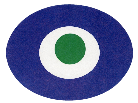 ご記入後は、受付までご提出ください。　ご協力ありがとうございました。